		Accord		Concernant l’adoption de Règlements techniques harmonisés de l’ONU applicables aux véhicules à roues et aux équipements et pièces susceptibles d’être montés ou utilisés sur les véhicules à roues et les conditions de reconnaissance réciproque des homologations délivrées conformément à ces Règlements*(Révision 3, comprenant les amendements entrés en vigueur le 14 septembre 2017)_______________		Additif 0 − Règlement ONU no 0		Amendement 1Série 01 d’amendements − Date d’entrée en vigueur : 15 octobre 2019		Homologation de type internationale de l’ensemble du véhiculeLe présent document est communiqué uniquement à titre d’information. Le texte authentique, juridiquement contraignant, est celui du document ECE/TRANS/WP.29/ 2018/82.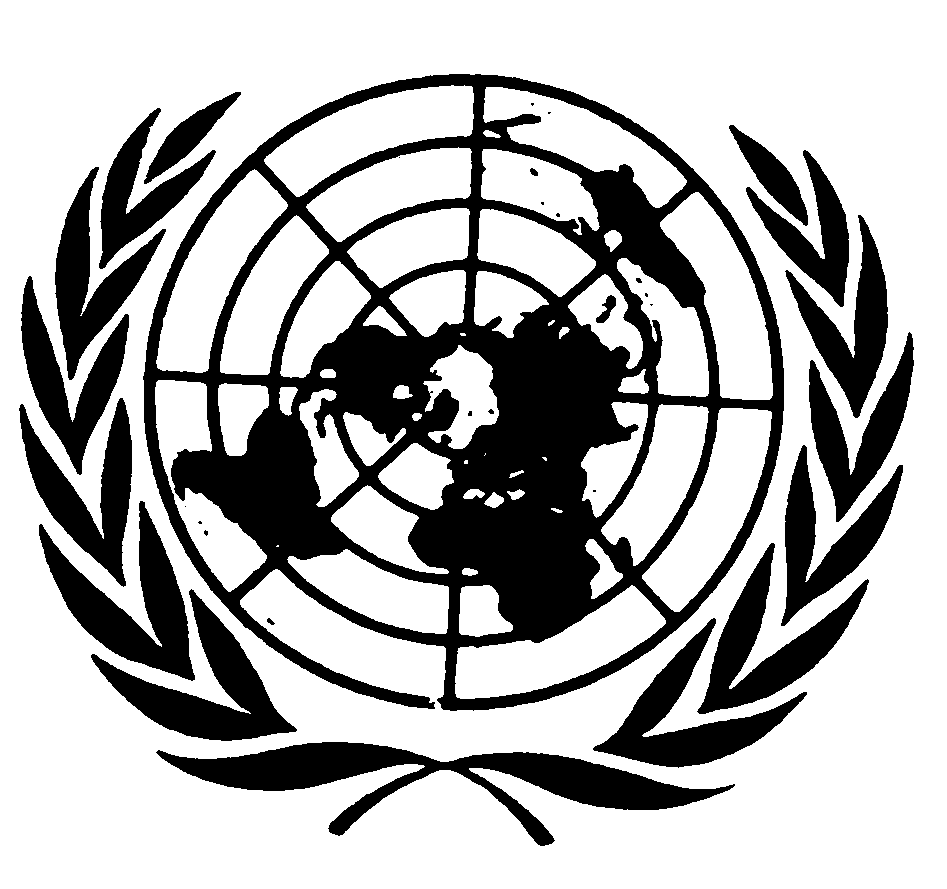 		Série 01 d’amendements au Règlement ONU no 0 
sur l’homologation de type internationale 
de l’ensemble du véhicule (IWVTA)Ajouter de nouveaux paragraphes numérotés 12.3 et 12.4 (dispositions transitoires), libellés comme suit :« 12.3	À compter de la date officielle d’entrée en vigueur de la série 01 d’amendements au présent Règlement ONU, aucune Partie contractante appliquant ledit Règlement ne pourra refuser d’accorder ou refuser d’accepter des homologations de type (IWVTA) accordées au titre du présent Règlement tel que modifié par la série 01 d’amendements.12.4		À compter du 1er septembre 2019, les Parties contractantes appliquant le présent Règlement ONU ne seront plus obligées d’accepter les homologations de type (IWVTA) délivrées au titre des précédentes séries d’amendements le 1er septembre 2019 ou ultérieurement. ».Annexe 2 (Exemples de marque d’homologation) : dans la figure représentant la marque d’homologation, remplacer « R00 » par « R01 » (deux fois) ; dans le texte, remplacer « en application de la version initiale du présent Règlement » par « en application du présent Règlement tel que modifié par la série 01 d’amendements » (deux fois).Annexe 4 (Liste des prescriptions applicables aux fins d’une homologation IWVTA)Section I (Liste des prescriptions applicables aux fins d’une homologation U-IWVTA), remplacer le tableau comme suit (en laissant inchangés les appels des notes de bas de page 1 et 2 et le texte des notes) :«  ».Section II (Notifications aux fins d’une homologation L-IWVTA), remplacer le tableau 1 comme suit (en laissant les renvois aux notes de bas de page et le texte de la note3 inchangés) :«  ».Annexe 8Paragraphe 1.2, alinéa a), lire :« a)	De deux chiffres … les dispositions techniques du Règlement ONU applicables dans le cadre de l’homologation (01 pour le présent Règlement ONU tel que modifié par la série 01 d’amendements) ; ».E/ECE/324/Rev.3/Add.0/Amend.1−E/ECE/TRANS/505/Rev.3/Add.0/Amend.1E/ECE/324/Rev.3/Add.0/Amend.1−E/ECE/TRANS/505/Rev.3/Add.0/Amend.119 novembre 2019Version du Règlement ONUVersion du Règlement ONUNuméroObjetRèglement ONU1Série d’amendements21Dispositifs catadioptriques pour véhicules à moteur et leurs remorques 3022Dispositifs d’éclairage des plaques d’immatriculation arrière des véhicules à moteur et de leurs remorques4003Feux indicateurs de direction pour véhicules à moteur et leurs remorques6014Feux de position avant et arrière, feux-stop et feux d’encombrement des véhicules automobiles (à l’exception des motocycles) et de leurs remorques 7025Véhicules en ce qui concerne la compatibilité électromagnétique10056Véhicules en ce qui concerne les serrures et organes de fixation des portes 11047Véhicules en ce qui concerne la protection du conducteur contre le dispositif de conduite en cas de choc12048Freins des véhicules des catégories M1 et N113-H019Véhicules en ce qui concerne les ancrages de ceintures de sécurité140810Ceintures de sécurité, systèmes de retenue, dispositifs de retenue pour enfants et dispositifs de retenue pour enfants ISOFIX 160711Véhicules en ce qui concerne les sièges, leur ancrage et les appuie-tête170812Feux de brouillard avant pour véhicules à moteur 19*0413Véhicules en ce qui concerne leur aménagement intérieur210114Feux de marche arrière et feux de manœuvre pour véhicules à moteur et leurs remorques230015Véhicules en ce qui concerne leurs saillies extérieures260316Avertisseurs sonores et automobiles en ce qui concerne leur signalisation sonore280017Pneumatiques pour automobiles et leurs remorques (Les pneumatiques doivent être homologués par type selon les Règlements ONU nos 30 ou 54.)300218Véhicules en ce qui concerne la prévention des risques d’incendie340319Feux de brouillard arrière pour les véhicules à moteur et leurs remorques380020Appareil indicateur de vitesse et compteur kilométrique, y compris leur installation390121Vitrages de sécurité et installation de ces vitrages sur les véhicules430122Dispositifs de retenue pour enfants à bord des véhicules à moteur (en ce qui concerne uniquement les coussins rehausseurs de sièges intégrés mais non les sièges autonomes pour enfants)44*0423Nettoie-projecteurs et véhicules à moteur en ce qui concerne les nettoie-projecteurs45*0124Systèmes de vision indirecte des véhicules à moteur en ce qui concerne le montage de ces systèmes460425Installation des dispositifs d’éclairage et de signalisation lumineuse480626Véhicules à moteur ayant au moins quatre roues en ce qui concerne les émissions sonores510327Pneumatiques pour véhicules utilitaires et leurs remorques (Les pneumatiques doivent être homologués par type selon les Règlements ONU nos 30 ou 54.)540028Dispositifs arrière de protection antiencastrement, véhicules en ce qui concerne le montage d’un dispositif arrière de protection antiencastrement d’un type homologué, véhicules en ce qui concerne leur protection contre l’encastrement à l’arrière580329Équipement de secours à usage temporaire, pneumatiques pour roulage à plat64*0330Feux de stationnement pour les véhicules à moteur77*0031Véhicules en ce qui concerne l’équipement de direction790332Moteurs à combustion interne ou groupes motopropulseurs électriques destinés à la propulsion des véhicules à moteur des catégories M et N en ce qui concerne la mesure de la puissance nette et de la puissance maximale sur 30 min des groupes motopropulseurs électriques850033Feux de circulation diurne pour véhicules à moteur870034Feux de position latéraux pour les véhicules à moteur et leurs remorques91*0035Protection des occupants en cas de choc avant940336Protection des occupants en cas de choc latéral950337Projecteurs de véhicules à moteur munis de sources lumineuses à décharge98*0138Véhicules en ce qui concerne les prescriptions particulières applicables à la chaîne de traction électrique 100*0239Projecteurs pour véhicules automobiles émettant un faisceau de croisement asymétrique ou un faisceau de route ou les deux à la fois et équipés de lampes à incandescence et/ou de modules à diodes électroluminescentes (DEL)112*0140Pneumatiques en ce qui concerne les émissions de bruit de roulement, l’adhérence sur sol mouillé et/ou la résistance au roulement1170241Feux d’angle pour les véhicules à moteur119*0142Véhicules en ce qui concerne l’emplacement et les moyens d’identification des commandes manuelles, des témoins et des indicateurs1210143Systèmes d’éclairage avant adaptatifs (AFS) destinés aux véhicules automobiles123*0144Véhicules à moteur en ce qui concerne le champ de vision vers l’avant du conducteur des véhicules à moteur1250145Véhicules automobiles en ce qui concerne la sécurité des piétons1270246Dispositifs d’aide au freinage d’urgence1390047Systèmes électroniques de contrôle de stabilité1400048Systèmes de surveillance de la pression des pneumatiques1410049Montage des pneumatiques 14200Notification émanant de : [Nom de la Partie contractante]Date d’entrée
en vigueur[jj/mm/aaaa][jj/mm/aaaa]NuméroObjetRèglement ONU no 1Versions antérieures acceptées3Versions antérieures acceptées3NuméroObjetRèglement ONU no 1Numéro 
de la série d’amendementsSupprimer le texte figurant dans cette colonne si cette condition ne s’applique pas1Dispositifs catadioptriques pour véhicules à moteur et leurs remorques3ou ultérieure2Dispositifs d’éclairage des plaques d’immatriculation arrière des véhicules à moteur et de leurs remorques4ou ultérieure3Feux indicateurs de direction pour véhicules à moteur et leurs remorques6ou ultérieure4Feux de position avant et arrière, feux-stop et feux d’encombrement des véhicules automobiles (à l’exception des motocycles) et de leurs remorques7ou ultérieure5Véhicules en ce qui concerne la compatibilité électromagnétique10ou ultérieure6Véhicules en ce qui concerne les serrures et organes de fixation des portes11ou ultérieure7Véhicules en ce qui concerne la protection du conducteur contre le dispositif de conduite en cas de choc12ou ultérieure8Freins des véhicules des catégories M1 et N113-Hou ultérieure9Véhicules en ce qui concerne les ancrages de ceintures de sécurité14ou ultérieure10Ceintures de sécurité, systèmes de retenue, dispositifs de retenue pour enfants et dispositifs de retenue pour enfants ISOFIX 16ou ultérieure11Véhicules en ce qui concerne les sièges, leur ancrage et les appuie-tête17ou ultérieure12Feux de brouillard avant pour véhicules à moteur19ou ultérieure13Véhicules en ce qui concerne leur aménagement intérieur21ou ultérieure14Feux de marche arrière et feux de manœuvre pour véhicules à moteur et leurs remorques23ou ultérieure15Véhicules en ce qui concerne leurs saillies extérieures26ou ultérieure16Avertisseurs sonores et automobiles en ce qui concerne leur signalisation sonore28ou ultérieure17Pneumatiques pour automobiles et leurs remorques (Les pneumatiques doivent être homologués par type selon les Règlements ONU nos 30 ou 54.)30ou ultérieure18Véhicules en ce qui concerne la prévention des risques d’incendie34ou ultérieure19Feux de brouillard arrière pour les véhicules à moteur et leurs remorques38ou ultérieure20Appareil indicateur de vitesse et compteur kilométrique, y compris leur installation39ou ultérieure21Vitrages de sécurité et installation de ces vitrages sur les véhicules43ou ultérieure22Dispositifs de retenue pour enfants à bord des véhicules à moteur (en ce qui concerne uniquement les coussins rehausseurs de sièges intégrés mais non les sièges autonomes pour enfants) 44ou ultérieure23Nettoie-projecteurs et véhicules à moteur en ce qui concerne les nettoie-projecteurs45ou ultérieure24Systèmes de vision indirecte des véhicules à moteur en ce qui concerne le montage de ces systèmes46ou ultérieure25Installation des dispositifs d’éclairage et de signalisation lumineuse48ou ultérieure26Véhicules à moteur ayant au moins quatre roues en ce qui concerne les émissions sonores51ou ultérieure27Pneumatiques pour véhicules utilitaires et leurs remorques (Les pneumatiques doivent être homologués par type selon les Règlements ONU nos 30 ou 54.)54ou ultérieure28Dispositifs arrière de protection antiencastrement, véhicules en ce qui concerne le montage d’un dispositif arrière de protection antiencastrement d’un type homologué58ou ultérieure29Équipement de secours à usage temporaire, pneumatiques pour roulage à plat64ou ultérieure30Feux de stationnement pour les véhicules à moteur77ou ultérieure31Véhicules en ce qui concerne l’équipement de direction79ou ultérieure32Moteurs à combustion interne ou groupes motopropulseurs électriques destinés à la propulsion des véhicules à moteur des catégories M et N en ce qui concerne la mesure de la puissance nette et de la puissance maximale sur 30 min des groupes motopropulseurs électriques85ou ultérieure33Feux de circulation diurne pour véhicules à moteur87ou ultérieure34Feux de position latéraux pour les véhicules à moteur et leurs remorques91ou ultérieure35Protection des occupants en cas de choc avant94ou ultérieure36Protection des occupants en cas de choc latéral95ou ultérieure37Projecteurs de véhicules à moteur munis de sources lumineuses à décharge 98ou ultérieure38Véhicules en ce qui concerne les prescriptions particulières applicables à la chaîne de traction électrique 100ou ultérieure39Projecteurs pour véhicules automobiles émettant un faisceau de croisement asymétrique ou un faisceau de route ou les deux à la fois et équipés de lampes à incandescence et/ou de modules à diodes électroluminescentes (DEL)112ou ultérieure40Pneumatiques en ce qui concerne les émissions de bruit de roulement, l’adhérence sur sol mouillé et/ou la résistance au roulement117ou ultérieure41Feux d’angle pour les véhicules à moteur119ou ultérieure42Véhicules en ce qui concerne l’emplacement et les moyens d’identification des commandes manuelles, des témoins et des indicateurs121ou ultérieure43Systèmes d’éclairage avant adaptatifs (AFS) destinés aux véhicules automobiles123ou ultérieure44Véhicules à moteur en ce qui concerne le champ de vision vers l’avant du conducteur des véhicules à moteur125ou ultérieure45Véhicules automobiles en ce qui concerne la sécurité des piétons127ou ultérieure46Dispositifs d’aide au freinage d’urgence 139ou ultérieure47Systèmes de contrôle de stabilité140ou ultérieure48Systèmes de surveillance de la pression des pneumatiques141ou ultérieure49Montage des pneumatiques142ou ultérieure